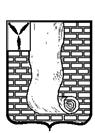  АДМИНИСТРАЦИЯКРАСНОАРМЕЙСКОГО МУНИЦИПАЛЬНОГО РАЙОНА САРАТОВСКОЙ ОБЛАСТИПРОЕКТ ПОСТАНОВЛЕНИЯ О выявлении правообладателя ранее учтенного объекта недвижимостиВ соответствии со статьей 69.1 Федерального закона от 13 июля 2015 года № 218-ФЗ «О государственной регистрации недвижимости», на основании Устава Красноармейского муниципального района Саратовской области, администрация  Красноармейского муниципального района  Саратовской области   ПОСТАНОВЛЯЕТ:1. В отношении здание жилое с кадастровым номером                                                                                                                                                                                                                           64:16:040301:467 расположенного по адресу: Саратовская область, р-н Красноармейский, с Луганское, ул Комсомольская, д 11/2, в качестве его правообладателя, владеющего данным объектом недвижимости на праве собственности, выявлен Середин Анатолий Федорович, ...., место рождения: ..., паспорт гражданина Российской Федерации серия ..., выдан ..., дата выдачи ..., код подразделения ..., СНИЛС ..., проживающий по адресу: ....2. Право собственности Середин Анатолий Федорович ... г.р. на указанный в пункте 1 настоящего постановления объект недвижимости подтверждается ...3. Указанный в пункте 1 настоящего постановления объект недвижимости не прекратил существование, что подтверждается актом осмотра от 01.03.2022 г. № Л/02.      Глава Красноармейского муниципального района                                                                   А.И.ЗотовПРИЛОЖЕНИЕ к постановлению администрации Красноармейского муниципального района Саратовской области от  01.03.2022  №  Л/02.      АКТ ОСМОТРАздания, сооружения или объекта незавершенного строительствапри выявлении правообладателей ранее учтенных объектов недвижимости01.03.2022 г.                          	                                                                 №Л/02Настоящий акт составлен в результате проведенного 01.03.2022 г. в 1100ч.осмотра объекта недвижимости жилого помещения,               указывается вид объекта недвижимости: здание, сооружение, объект незавершенного строительствакадастровый (или иной государственный учетный) номер 64:16:040301:467указывается при наличии кадастровый номер или иной государственный учетный номер (например, инвентарный) объекта недвижимостирасположенного по адресу: Саратовская область, р-н Красноармейский, с Луганское, ул Комсомольская, д 11/2,указывается адрес объекта недвижимости (при наличии) либо местоположение (при отсутствии адреса)на земельном участке с кадастровым номером 64:16:040301:199,(при наличии)расположенном по адресу: Саратовская область, р-н Красноармейский, с Луганское, ул Комсомольская, д 11/2,указывается адрес или местоположение земельного участкакомиссией администрации Красноармейского муниципального района Саратовской областиуказывается наименование органа исполнительной власти субъекта Российской Федерациив составе: начальника отдела по архитектуре, градостроительству - Бесулиной Екатерины Сергеевны, старшего инспектора - Козак Галины Николаевныглавы Луганского муниципального образования  - Яркиной Елены Викторовныприводится состав комиссии (фамилия, имя, отчество, должность каждого члена комиссии (при наличии)в присутствии лица, выявленного в качестве правообладателя указанного ранее учтенного объекта недвижимости, Середина Анатолия Федоровича 17.08.1949 г.р..                                          При осмотре осуществлена фотофиксация объекта недвижимости. Материалы фотофиксации прилагаются.Осмотр проведен с применением технических средств - телефона (SAMSUNG).указать нужное: "в форме визуального осмотра", "с применением технических средств", если осмотр проведен с применением технических средств, дополнительно указываются наименование и модель использованного технического средстваВ результате проведенного осмотра установлено, что ранее учтенныйобъект недвижимости существует.(указать нужное: существует, прекратил существование)ПРИЛОЖЕНИЕ к акту осмотра здания, сооруженияили объекта незавершенного строительства при выявлении правообладателя ранее учтенных объектов недвижимости от  01.03.2022г.Фототаблица (Саратовская область, р-н Красноармейский, с Луганское, ул Комсомольская, д 11/2)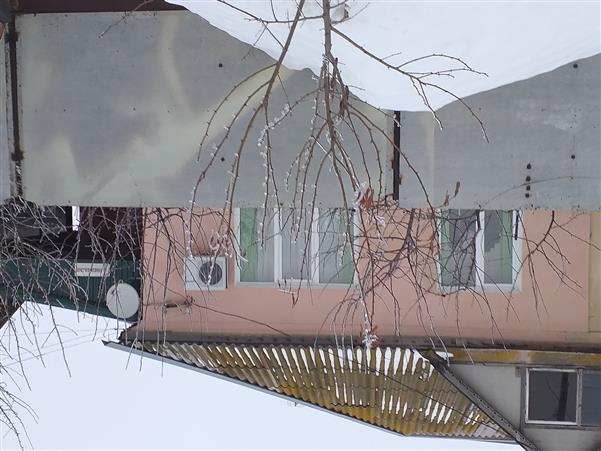 от№г. КрасноармейскПредседатель комиссии:_________________________________       (подпись )     .             Бесулина Е.С.     .Начальник отдела по архитектуре, градостроительствуЧлены комиссии:_________________________________       (подпись )     .                      Козак Г.Н.    .   старший инспектор _________________________________       (подпись )     .             Яркина Е.В.    .глава Луганского МО   